         KАРАР                                                                 РЕШЕНИЕО  проекте решения Совета «О бюджете сельского поселения Зильдяровский сельсовет муниципального района  Миякинский районРеспублики Башкортостан на 2015 год и на плановый период 2016 и 2017 годов »В соответствии с Федеральным законом «Об общих принципах организации местного самоуправления в Российской Федерации»,  Уставом сельского поселения Зильдяровский сельсовет Совет сельского поселения Зильдяровский сельсовет  Р Е Ш И Л :1. Утвердить проект решения  Совета «О бюджете сельского поселения Зильдяровский сельсовет муниципального района Миякинский район Республики Башкортостан на 2015 год и на плановый период 2016 и 2017 годов»2. Проект решения обнародовать путем размещения на информационном стенде в здании администрации сельского поселения Зильдяровский сельсовет .Глава сельского поселения Зильдяровский сельсовет муниципального районаМиякинский район                                                                  З.З.Идрисов13.11.2014г.№ 176                                                                                                               ПРОЕКТ          KАРАР                                                                 РЕШЕНИЕО бюджете сельского поселения Зильдяровский   сельсовет муниципального района Миякинский районРеспублики Башкортостан на 2015 год и на плановый период2016 и 2017 годов              Совет сельского поселения Зильдяровский сельсовет	муниципального района Миякинский район Республики БашкортостанРЕШИЛ:1.Утвердить основные характеристики бюджета сельского поселения Зильдяровский сельсовет муниципального района Миякинский район Республики Башкортостан (далее бюджет сельского поселения) на 2015 год:1) прогнозируемый общий объем доходов бюджета сельского поселения в сумме 2212,12 тыс. рублей; 2) общий объем расходов бюджета сельского поселения в сумме 2212,12 тыс. рублей;        3) прогнозируемый дефицит (профицит) бюджета сельского поселения 0 тыс. рублей.2. Утвердить основные характеристики бюджета сельского поселения Зильдяровский сельсовет муниципального района Миякинский район Республики Башкортостан (далее бюджет сельского поселения) на плановый период 2016 и 2017 годов:1) прогнозируемый общий объем доходов бюджета сельского поселения на 2016 год в сумме 2212,12 тыс. рублей и на 2017 год в сумме 2201,2 тыс. рублей;2) общий объем расходов бюджета сельского поселения на 2015 год в сумме  2212,12 тыс. рублей, в том числе условно утвержденные расходы в сумме 39 тыс. рублей, и на 2017 год в сумме 2201,2  тыс. рублей, в том числе условно утвержденные расходы в сумме 77 тыс. рублей;3) дефицит (профицит) бюджета сельского поселения на 2016 год      0 тыс. рублей и на 2017 год 0 тыс. рублей.3. Утвердить перечень главных администраторов доходов бюджета сельского поселения согласно приложению № 1 к настоящему Решению.4.Утвердить перечень главных администраторов источников финансирования дефицита бюджета сельского поселения согласно  приложению № 2 к настоящему Решению.5. Установить поступления доходов в бюджет сельского поселения:1) на 2015 год согласно приложению № 3 к настоящему Решению;2) на плановый период 2015-2017 год  согласно приложению № 3.1 к настоящему Решению.            6. Установить, что средства, поступающие на лицевые счета бюджетных учреждений, финансируемых из бюджета сельского поселения в погашение дебиторской задолженности прошлых лет, подлежат обязательному перечислению в полном объеме в доходы местного бюджета.       7. Установить объем межбюджетных трансфертов, получаемых из бюджета муниципального района  на 2015 год в сумме 1640,12 тыс. рублей, в том числе:      - дотация на выравнивание бюджетной обеспеченности 83,1 тыс. рублей;      - дотация на поддержку мер по обеспечению сбалансированности бюджетов 880,1тыс. рублей.       - субвенция на осуществление первичного воинского учета на территориях, где отсутствуют военные комиссариаты в сумме 176,92 тыс. рублей.      - иные межбюджетные трансферты на благоустройство населенных пунктов   - 500 тыс. рублей.       На плановый период 2016 год объем межбюджетных трансфертов, получаемых из бюджета муниципального района  в сумме 1635,12 тыс. рублей, в том числе:      - дотация на выравнивание бюджетной обеспеченности 124,5 тыс. рублей;      - дотация на поддержку мер по обеспечению сбалансированности бюджетов 831,7тыс. рублей.       - субвенция на осуществление первичного воинского учета на территориях, где отсутствуют военные комиссариаты в сумме 178,92 тыс. рублей.- иные межбюджетные трансферты на благоустройство населенных пунктов   - 500тыс. рублей      На плановый период 2017 год в сумме 1618,2 тыс. рублей, в том числе:      - дотация на выравнивание бюджетной обеспеченности 175,1 тыс. рублей;      - дотация на поддержку мер по обеспечению сбалансированности бюджетов 775,1 тыс. рублей- субвенция на осуществление первичного воинского учета на территориях, где отсутствуют военные комиссариаты в сумме 168,0 тыс. рублей.      - иные межбюджетные трансферты на благоустройство населенных пунктов   - 500 тыс. рублей9. Утвердить в пределах общего объема расходов бюджета сельского поселения, установленного пунктом 1 настоящего Решения, распределение бюджетных ассигнований сельского поселения:1) по разделам, подразделам, целевым статьям (программам сельского поселения и  непрограммным направлениям деятельности) группам видов расходов классификации расходов бюджета:а) на 2015 год  согласно приложению № 4 к настоящему Решению;б) на плановый период 2016 год и  2017 годов согласно приложению №4.1 к настоящему Решению.2) по целевым статьям (программам сельского поселения и непрограммным направлениям деятельности), группам видов расходов классификации расходов бюджета;а) на 2015 год согласно приложению №5 к настоящему Решению;б) на плановый период 2016 год и 2017 годов согласно приложению №5.1 к настоящему Решению.         10.Утвердить ведомственную структуру расходов бюджета сельского поселения:        1) на 2015 год согласно приложению № 5 к настоящему Решению;        2) на плановый период 2016 год и 2017 годов согласно приложению 5.1 к настоящему Решению.11. Установить,  что решения  и  иные  нормативные  правовые  акты сельского поселения, предусматривающие принятие новых видов расходных обязательств или увеличение бюджетных ассигнований на исполнение существующих видов расходных обязательств сверх утвержденных в бюджете на 2015 год и на плановый период 2016 год и 2017 годов,  а также сокращающие его доходную базу, подлежат исполнению в 2015 году при изыскании дополнительных источников доходов бюджета сельского поселения и (или) сокращении расходов по конкретным  статьям расходов бюджета сельского поселения, при условии внесения соответствующих изменений в настоящее Решение.        Проекты решений и иных нормативных правовых актов сельского поселения, требующие введения новых расходных обязательств сверх  утвержденных в бюджете, либо сокращающие его доходную базу, подлежат исполнению в 2015 году  и на плановый период 2016 и 2017 годов, либо при изыскании дополнительных источников доходов бюджета сельского поселения и (или) сокращении бюджетных ассигнований по конкретным статьям расходов бюджета, при условии внесения соответствующих изменений в настоящее Решение.        Администрация сельского поселения не вправе принимать в 2015-2017 годах решения, приводящие к увеличению численности муниципальных служащих сельского поселения.12. Установить, что средства, поступающие во временное распоряжение получателей средств бюджета  сельского поселения Зильдяровский сельсовет муниципального района Миякинский район, учитываются на счете, открытом  администрации сельского поселения Зильдяровский сельсовет муниципального района Миякинский район в кредитной организации с учетом положений бюджетного законодательства, Российской Федерации и Республики Башкортостан с отражением указанных операций на лицевых счетах открытых получателям средств бюджета сельского поселения в финансовом органе муниципального образования в порядке установленном решениями органа местного самоуправления.13. Установить, что заключение и оплата муниципальных контрактов (договоров) получателями бюджетных средств, исполнение которых осуществляется за счет средств бюджета сельского поселения, производятся в пределах доведенных им по кодам бюджетной классификации расходов бюджетов лимитов бюджетных обязательств и с учетом принятых и неисполненных обязательств.Принятые получателями бюджетных средств обязательства, вытекающие из муниципальных контрактов (договоров), исполнение которых осуществляется за счет средств бюджета сельского поселения, сверх доведенных им лимитов бюджетных обязательств, не подлежат оплате за счет средств бюджета сельского поселения на 2015 год и плановый период 2016-2017 годов.Установить, что получатель средств бюджета сельского поселения при заключении муниципальных контрактов (договоров) на поставку товаров (работ, услуг) вправе предусматривать авансовые платежи:- в размере 100 процентов суммы муниципального контракта (договора) – по муниципальным контрактам (договорам) о предоставлении услуг связи, о приобретении печатных изданий, об обучении на курсах повышения квалификации, о приобретении горюче-смазочных материалов, авиа- и железнодорожных билетов, путевок на санаторно-курортное лечение, по контрактам (договорам) обязательного страхования гражданской ответственности владельцев транспортных средств, а также по контрактам (договорам) о приобретении технически сложного и учебного оборудования, производимого ограниченным числом поставщиков (производителей) по заключению соответствующего получателя средств бюджета;- в размере 30 процентов суммы муниципального контракта (договора), если иное не предусмотрено нормативными правовыми актами Российской Федерации и Республики Башкортостан, решениями органов местного самоуправления  муниципального района и сельского поселения по остальным муниципальным контрактам (договорам).14. Установить в соответствии с пунктом 3 статьи 217 Бюджетного кодекса Российской Федерации следующие основания для внесения в ходе исполнения настоящего Решения изменений в показатели бюджета муниципального района по решениям администрации сельского поселения , связанные с особенностями исполнения бюджета и (или) перераспределения бюджетных ассигнований между главными распорядителями бюджетных средств:1) использование в ходе исполнения бюджета сельского поселения экономии по отдельным разделам, подразделам, целевым статьям, видам расходов и статьям операций сектора государственного управления классификации расходов бюджетов;2) использование остатков средств бюджета муниципального района на 1 января 2015 года; 3) в иных случаях, установленных бюджетным законодательством.       14. Администрации сельского поселения установить контроль за исполнением бюджета сельского поселения на 2015 год, полным поступлением платежей и налогов в бюджет, целевым и эффективным использованием бюджетных средств.       15. Предложить председателю Совета сельского поселения и поручить администрации сельского поселения привести свои нормативные правовые акты в соответствие с настоящим Решением.16. Данное решение вступает в силу с 1 января 2015 года  и подлежит обнародованию после его подписания не позднее 10 дней в установленном порядке.Председатель Совета сельского поселения                                    Зильдяровский сельсовет муниципального районаМиякинский район Республики Башкортостан                                             З.З.Идрисов   ________  201_ года№ ___Башkортостан РеспубликаhыМиәкә районы муниципаль районының Елдәр ауыл советы ауыл биләмәhе Советы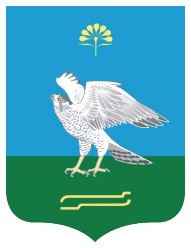 Республика БашкортостанСовет сельского поселения Зильдяровский сельсовет муниципального района Миякинский районБашkортостан РеспубликаhыМиәкә районы муниципаль районының Елдәр ауыл советы ауыл биләмәhе СоветыРеспублика БашкортостанСовет сельского поселения Зильдяровский сельсовет муниципального района Миякинский район